                             FORMULAIRE D'ADHÉSION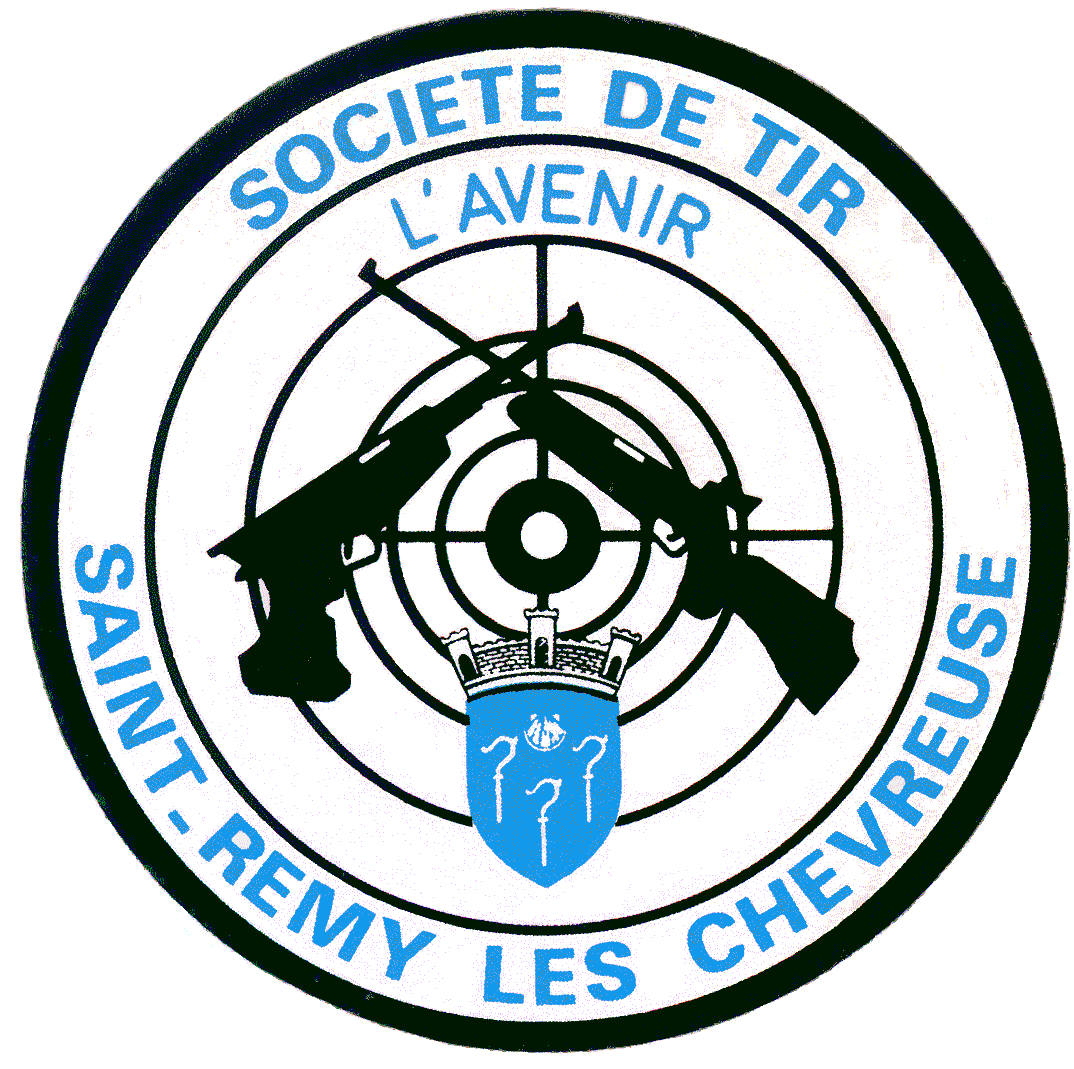                                 ANNÉE SPORTIVE 2023 – 2024(L'année de référence, pour la catégorie, est l'année 2024)A remplir lisiblement par l’Adhérent(e)Nom usuel:Nom de naissance (pour les femmes mariées):Prénom:Adresse:Date et lieu de naissance:Téléphones (fixe et mobile):	Courriel (indispensable):Montant total de la cotisation, licence FFTir comprise, par catégorie de licence:«SENIORS» et «DAMES»      (à partir de 21 ans en 2024)                                                                   176 eurosAdultes licencié dans un autre club                                                    92 euros«JUNIORS»      (18 à 20 ans en 2024)                                                                          121 euros«CADETS», «MINIMES» «BENJAMINS» et «POUSSINS»     (9 à 17 ans en 2024) 	                                                                               111 eurosSous conditions, les jeunes et les étudiants pourront prétendre à l’allocation« Pass Jeunes » ou Pass + leur permettant de bénéficier d’une aide financière sur le montant de leur cotisation. Voir détail sur internet.                                                                       EDEN                                              Photo                             Certificat médical valideEn signant ce formulaire d’adhésion, je reconnais avoir pris connaissance du REGLEMENT INTERIEUR de l’AVENIR, en date du 20 juin 2003, affiché dans le local et du REGLEMENT du TIR à 25 et 50 Mètres, du 15 juin 2016, affiché dans les stands 25 et 50 mètres.Je m’engage à me conformer à ces règlements. Nota: Les informations recueillies sont nécessaires pour votre adhésion. Elles font l’objet d’un traitement informatique et sont destinées au seul usage du Secrétariat de l’AVENIR. En application de l’article 34 de la loi du 06 janvier 1978, vous bénéficiez d’un droit d’accès et de rectification aux informations vous concernant. Si vous souhaitez obtenir communication de ces informations, veuillez vous adresser, le dimanche matin, au Pezrmanent.Sauf avis contraire de votre part, des photographies et videos sont susceptibles d’être prises au cours des entraînements et compétition set utilisées sur le site internet et les documents de l’association.A Saint-Rémy-lès-Chevreuse, le                                   Signature de l’Adhérent